PEROU  5ème PARTIE…. et fin de notre 3ème voyage !Et oui, tout a une fin, et notre 3ème périple se termine au nord du Pérou,  sur une plage face à l’océan Pacifique, dans un endroit charmant tenu par de personnes exceptionnelles, Melba (péruvienne) et Jacques (suisse) !Un couple détonnant au sourire permanent !Nous sommes à Zorritos, au Swiss Wassi où, grâce au savoir- faire de nos hôtes, nous laisserons notre véhicule en sécurité, et avec tous les papiers en règle. Il faut le dire !!!Encore merci à vous deux pour ! ces moments exceptionnelsIl y a toujours un petit pincement au cœur au moment de repartir car finalement on s’habitue à la vie nomade, à cette vie sans barrière, cette vie où notre porte s’ouvre sur le monde, et on continuerait bien éternellement !Mais bientôt on va avoir la joie de revoir les enfants et petits-enfants, et la cohorte d’Amis et fêter dignement cela ! Et cette année, le 21 juillet, nous fêtons non seulement mon anniversaire, mais surtout NOS 35 ANS de vie commune, Joëlle et moi ! Et ce sera un grand moment ! Et ça va faire du bruit !!!Un dernier petit bout de route vers l’Equateur, en bus pour Guayaquil, où nous passons nos deux derniers jours. Il fait 34 °C et les balades en ville le long des rives du fleuve Guayas y sont transpirantes ! Les gens y sont très gentils, l’ambiance est animée et festive…et nous croisons d’étranges créatures préhistoriques…des iguanes !Demain, le 15/3/18, nous nous envolons pour Barcelone en passant par Bogota(Colombie) pour une pause de quelques mois en Europe.Merci à tous ceux qui ont suivi nos tribulations par internet interposé, et sachez que cette trêve ne va pas durer longtemps car dès octobre nous repartons pour…Equateur, Colombie, Panama, Costa Rica, Honduras, El Salvador, Guatemala, Belize et Mexique!A bientôt et au plaisir de vous revoir!BizzzzzzzzzJoëlle et Gérard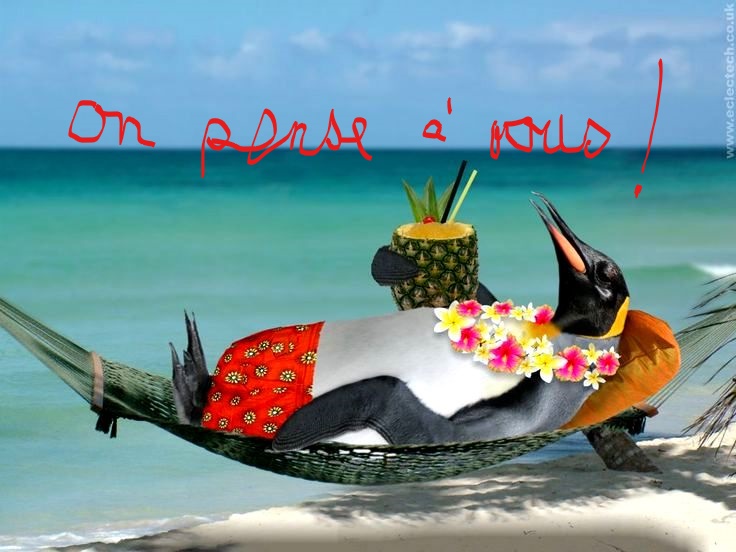 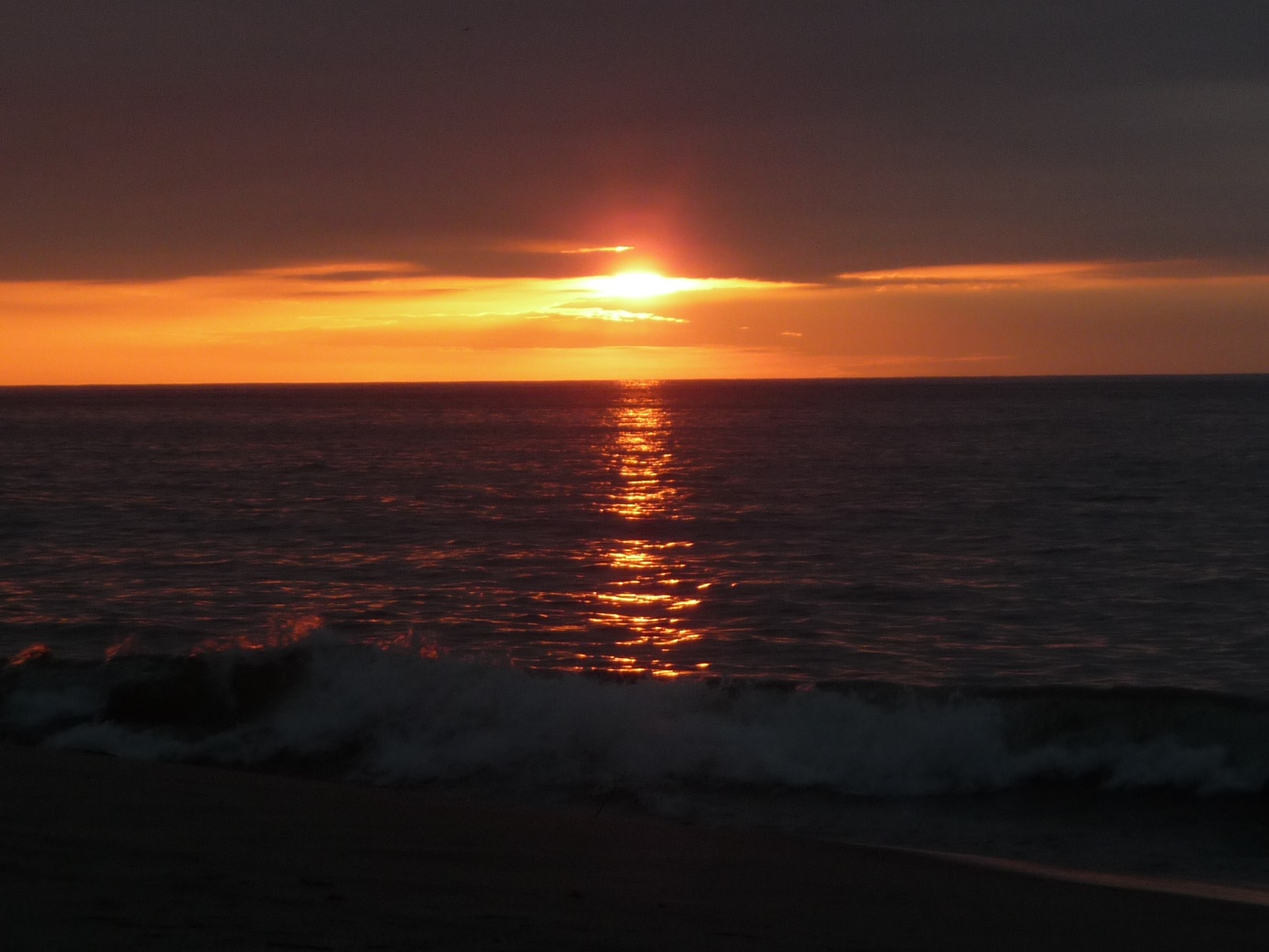 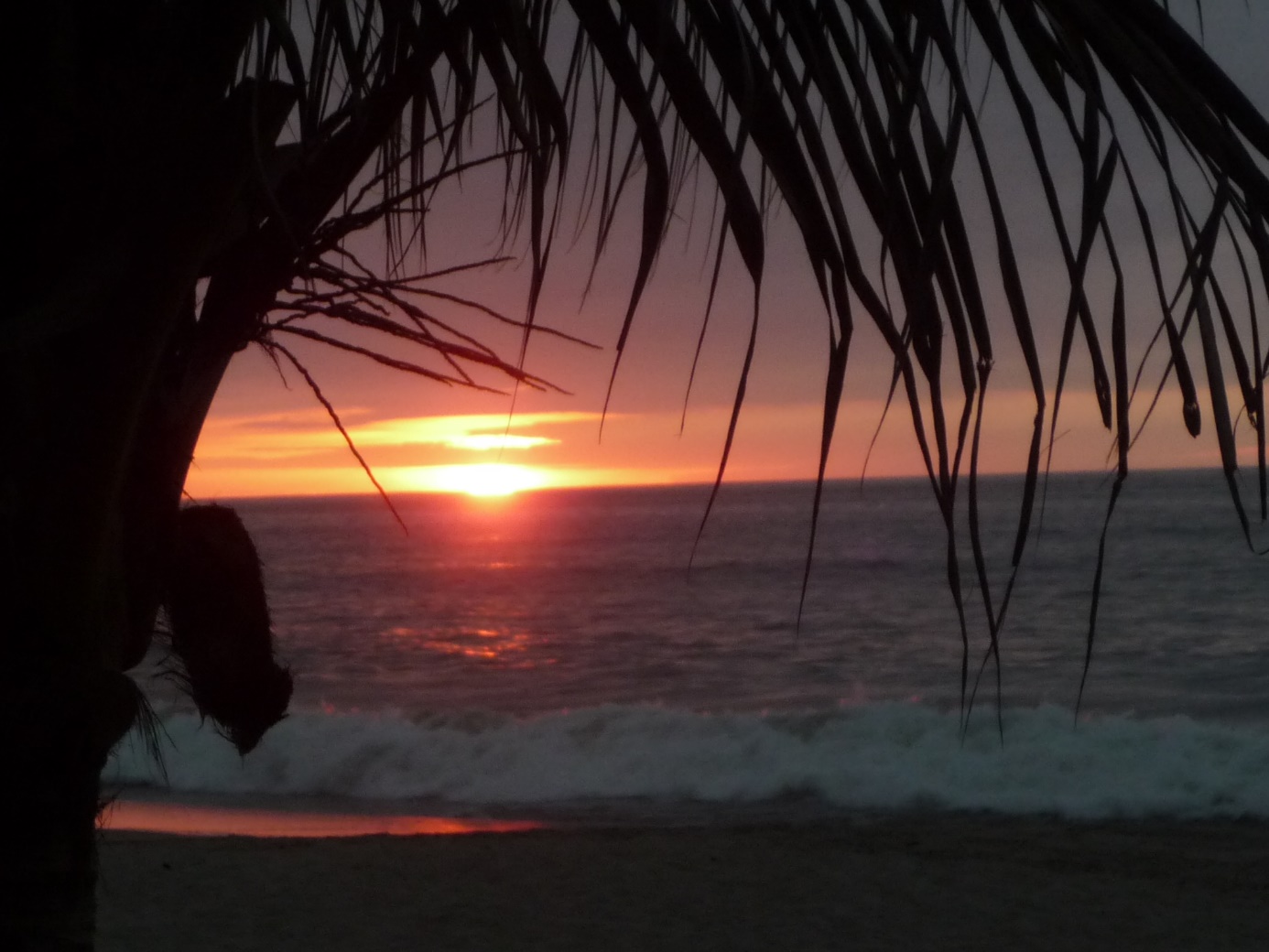 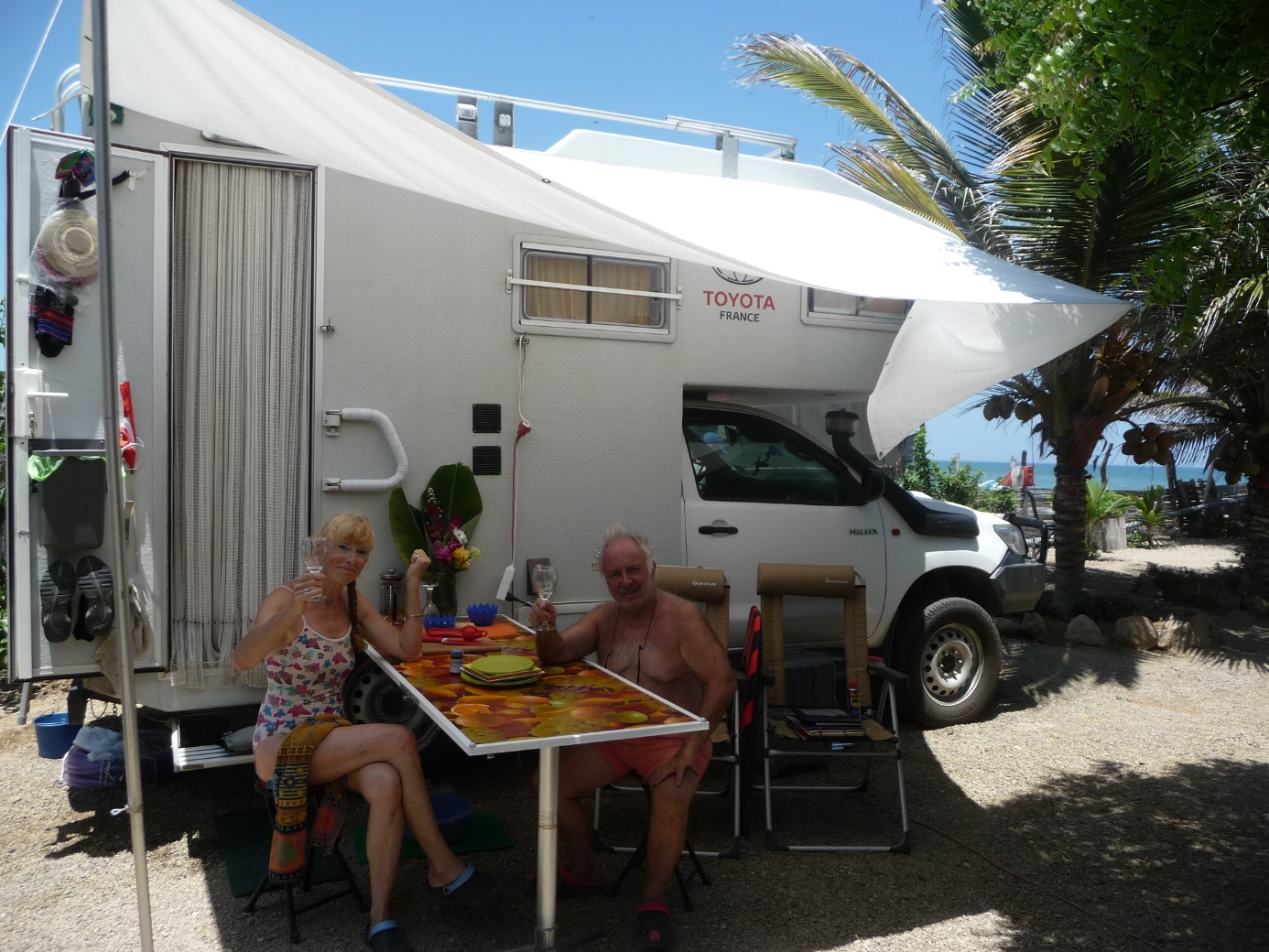 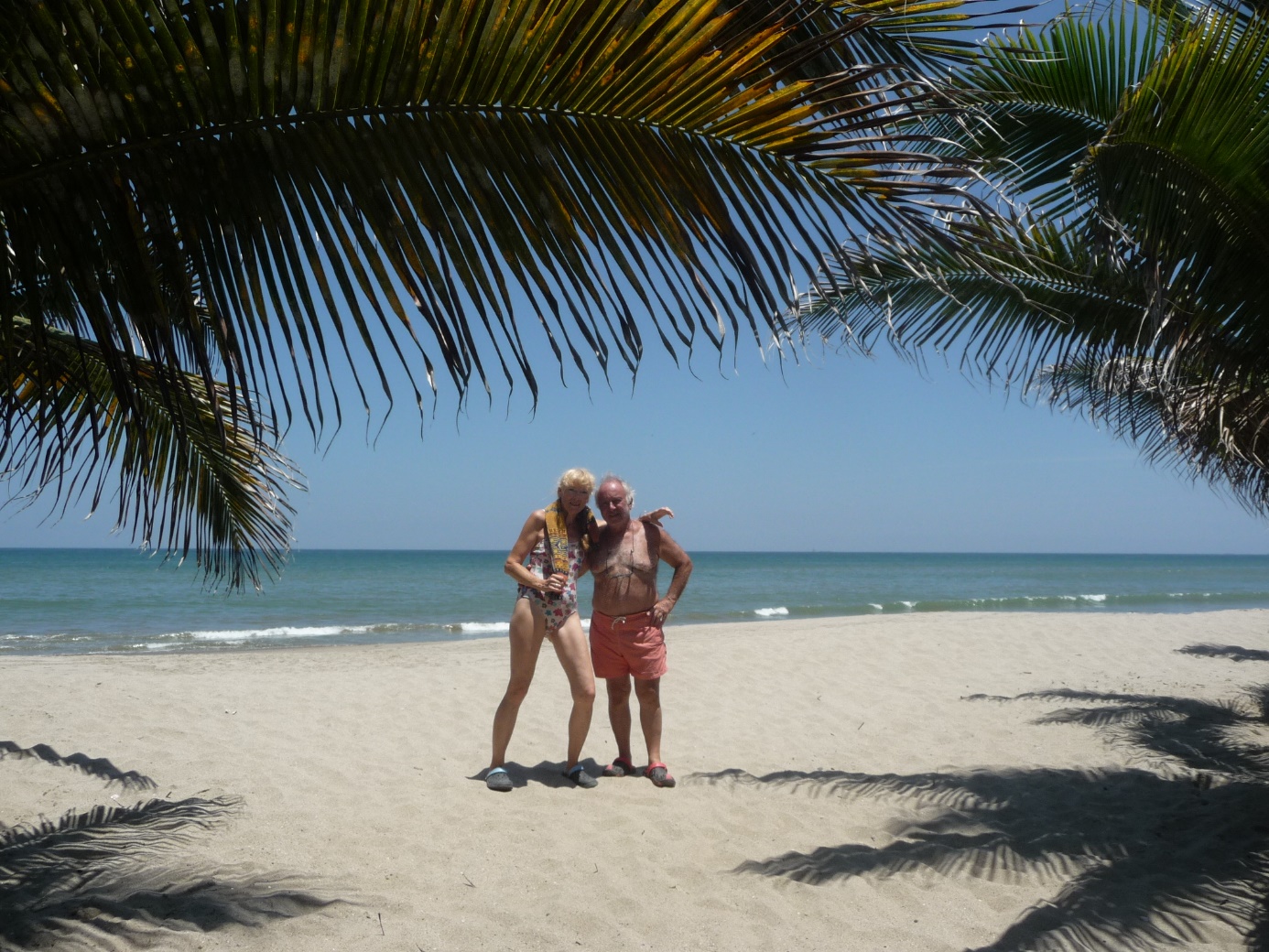 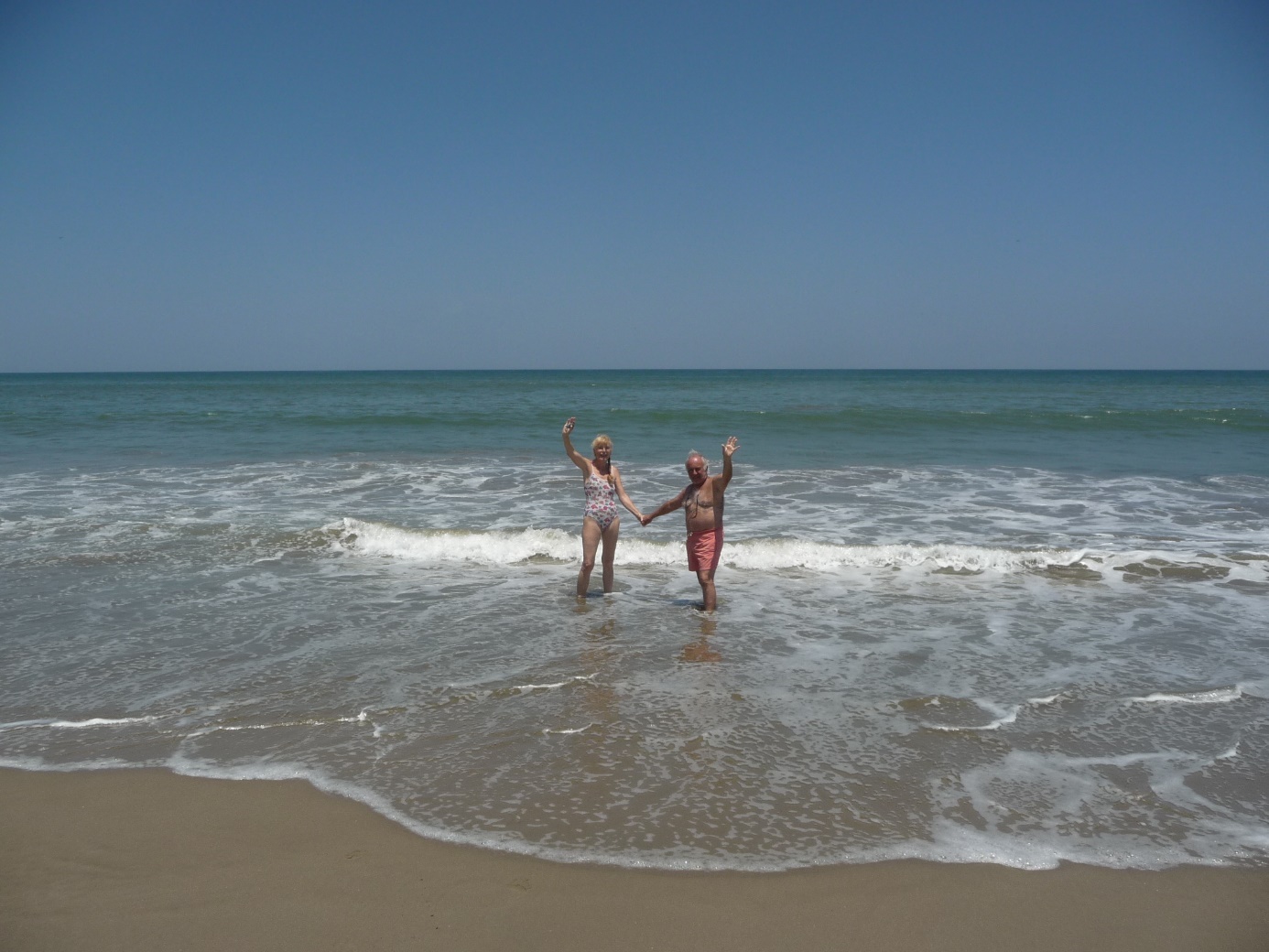 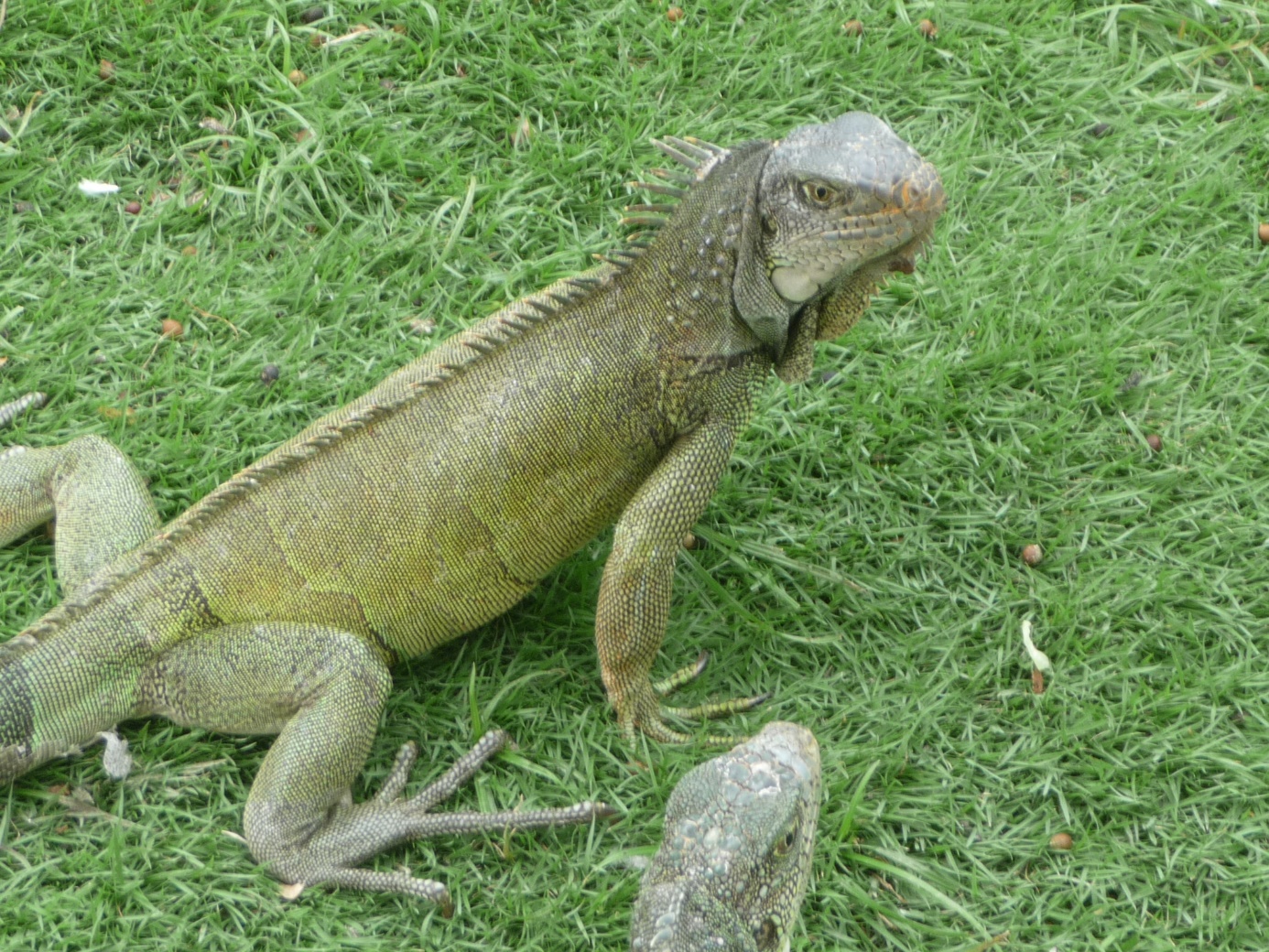 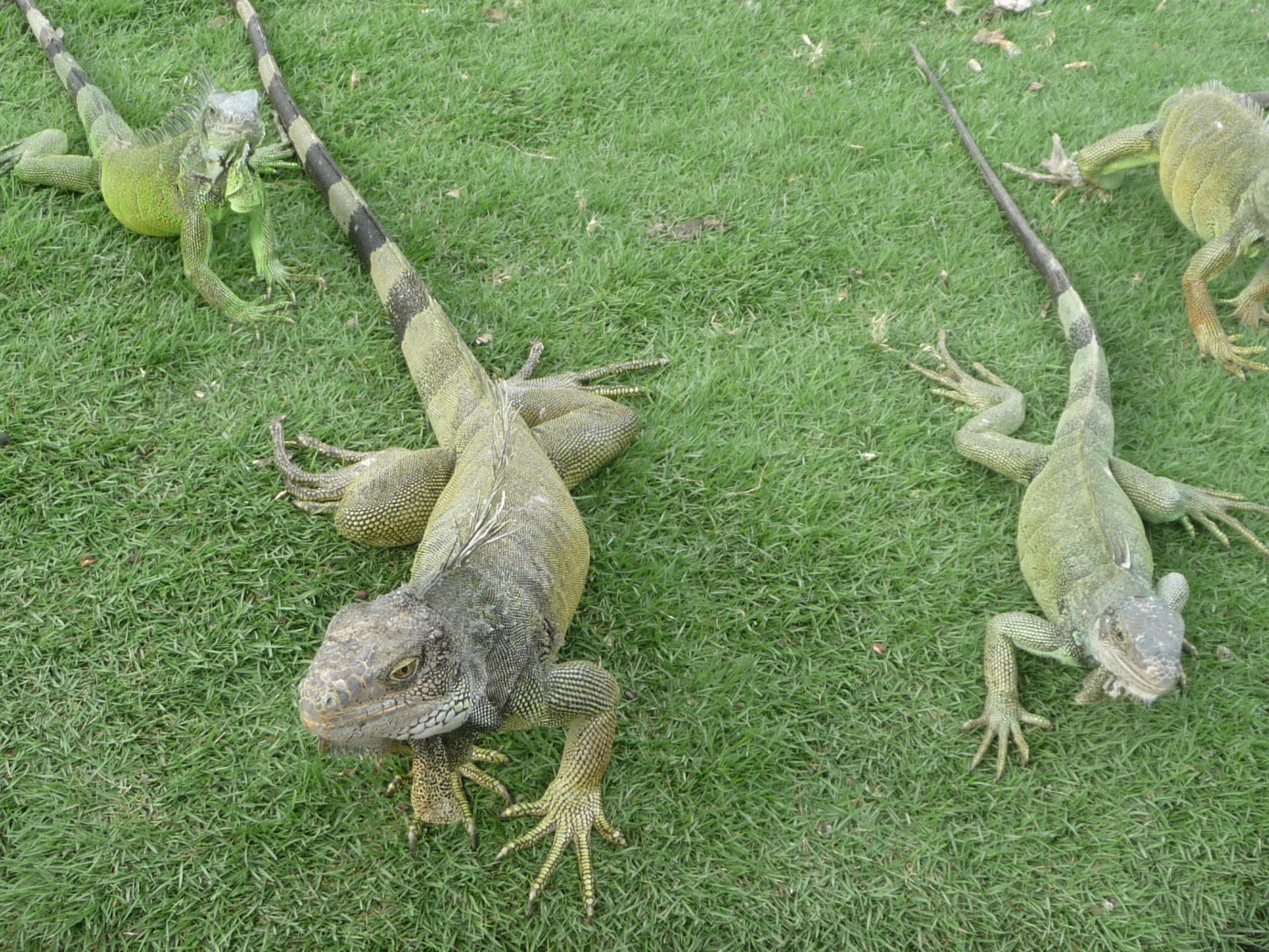 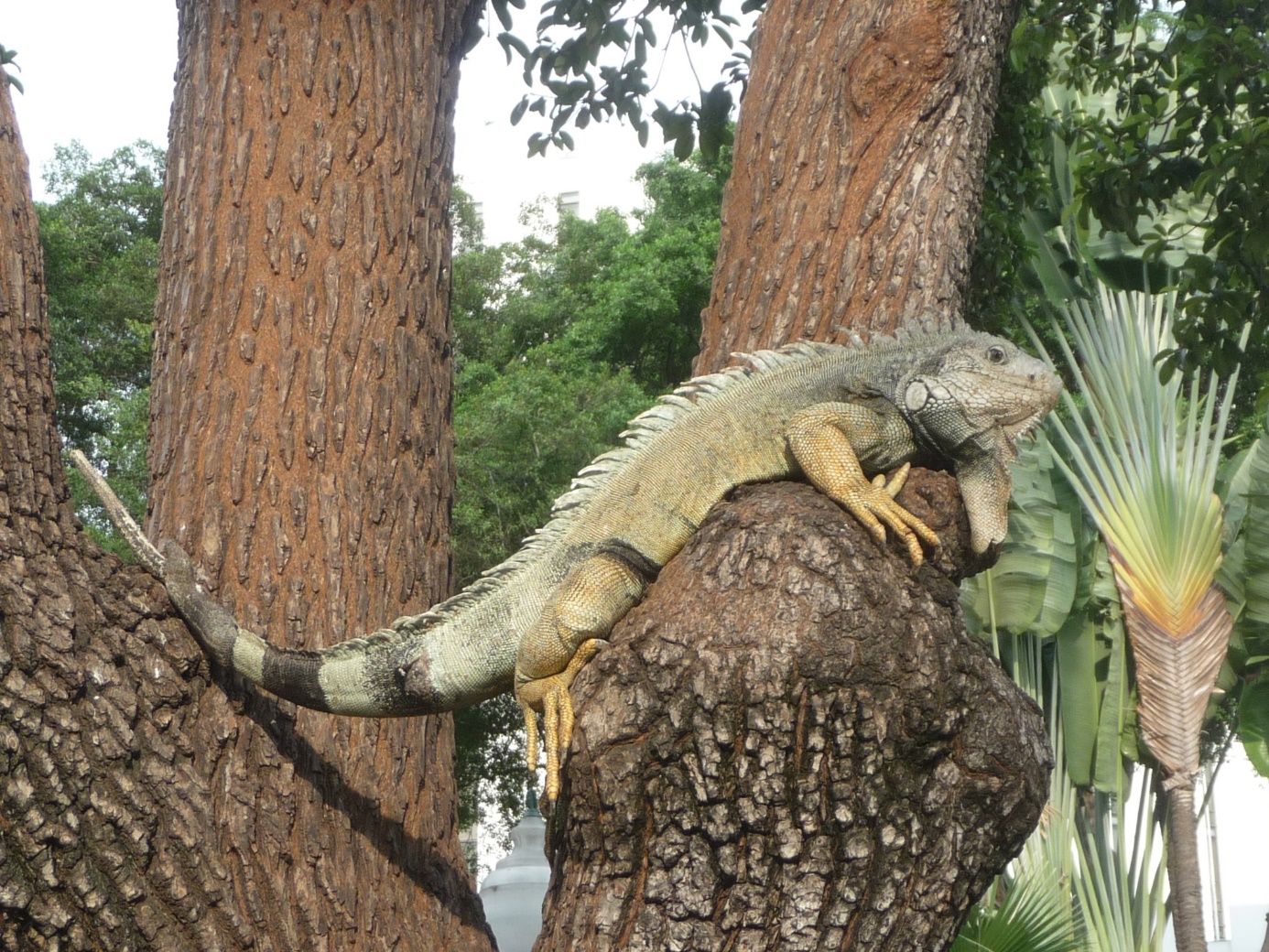 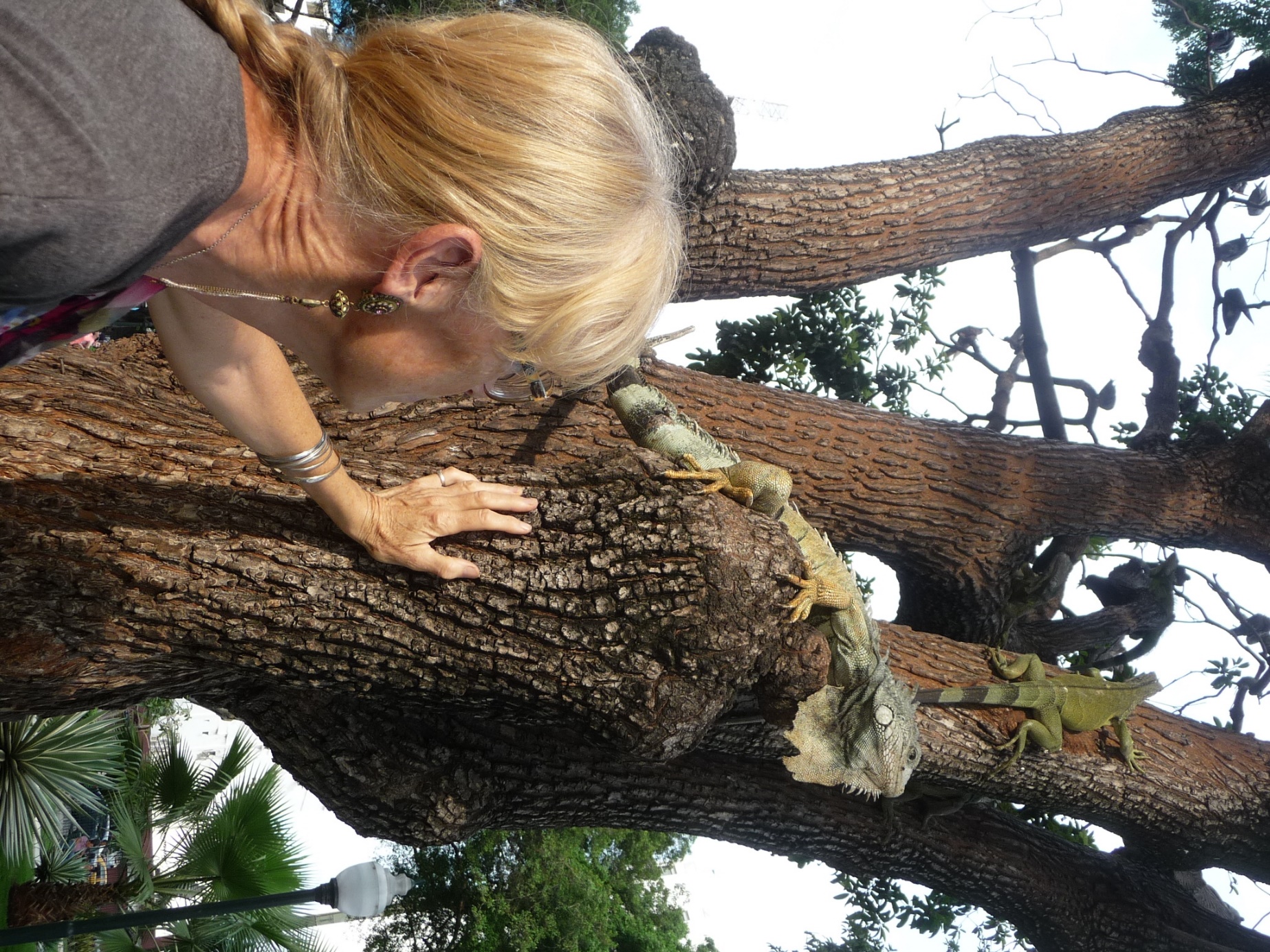 